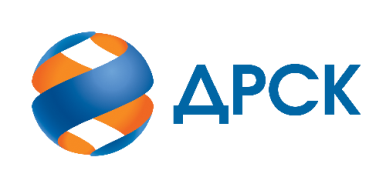 Акционерное Общество«Дальневосточная распределительная сетевая компания»Протокол № 141/УТПиР-ВПЗакупочной комиссии по аукциону в электронной форме (участниками которого могут быть только субъекты малого и среднего предпринимательства) на право заключения договора Реконструкция ВЛ-0,4 кВ г. Белогорск лот № 11203-ТПИР-ТПИР ОБСЛ-2020-ДРСК31908473261- ЕИС (МСП)КОЛИЧЕСТВО ПОДАННЫХ ЗАЯВОК НА УЧАСТИЕ В ЗАКУПКЕ: 4 (четыре) заявки.КОЛИЧЕСТВО ОТКЛОНЕННЫХ ЗАЯВОК: 1 (одна) заявка.ВОПРОСЫ, ВЫНОСИМЫЕ НА РАССМОТРЕНИЕ ЗАКУПОЧНОЙ КОМИССИИ: О рассмотрении результатов оценки ценовых предложений УчастниковО ранжировке заявок.О выборе победителя закупкиВОПРОС №1. 	О рассмотрении результатов оценки ценовых предложений УчастниковРЕШИЛИ:Признать объем полученной информации достаточным для принятия решения.Принять к рассмотрению ценовые предложения следующих участниковВОПРОС №2. О ранжировке заявок РЕШИЛИ:Утвердить ранжировку заявок:ВОПРОС№ 3. О выборе победителя закупки РЕШИЛИ:Признать Победителем закупки Участника, занявшего 1 (первое) место в ранжировке по степени предпочтительности для Заказчика: 264613– ООО "ВОСТОКИНЖЕНЕРИЯ" ИНН 2813009959, КПП 281301001, ОГРН 1152801010548 с ценой заявки не более 10 900 000,00 руб. без учета НДС. Срок выполнения работы: с даты заключения договора не позднее 31 декабря 2020. Условия оплаты: Авансовые платежи в счет стоимости каждого Этапа Работ в размере 10 (десяти) процентов от стоимости соответствующего Этапа Работ без НДС, кроме того НДС по ставке, установленной статьей 164 НК РФ на дату выплаты авансового платежа (за исключением затрат на временные здания и сооружения и непредвиденных работ и затрат), выплачиваются в течение 30 (тридцати) календарных дней с даты получения Заказчиком счета, выставленного Подрядчиком, но не ранее, чем за 30 (тридцать) календарных дней до даты его начала, определенной в соответствии с Календарным графиком выполнения Работ (Приложение № 3 к Договору), и с учетом пунктов 3.5.3, 3.5.4 Договора. Последующие платежи в размере 90 (девяноста) процентов от стоимости каждого Этапа Работ без НДС, кроме того НДС по ставке, установленной статьей 164 НК РФ на дату выплаты авансового платежа, выплачиваются в течение 30 (тридцати) календарных дней с даты подписания Сторонами документов, указанных в пункте 4.2 Договора, на основании счёта, выставленного Подрядчиком, и с учетом пунктов 3.5.3, 3.5.4 Договора. Гарантийные обязательства: Гарантийный срок по Договору составляет 60 (шестьдесят) месяцев и начинает течь с даты подписания Сторонами Акта КС-11 либо с даты прекращения (расторжения) Договора.Инициатору договора обеспечить подписание договора с Победителем не ранее чем через 10 (десять) календарных дней и не позднее 20 (двадцати) календарных дней после официального размещения итогового протокола по результатам закупки.Победителю закупки в срок не позднее 3 (трех) рабочих дней с даты официального размещения итогового протокола по результатам закупки обеспечить направление по адресу, указанному в Документации о закупке, информацию о цепочке собственников, включая бенефициаров (в том числе конечных), по форме и с приложением подтверждающих документов согласно Документации о закупке.Коврижкина Е.Ю.(4162) 397-208город  Благовещенск«27» декабря 2019 года№п/пИдентификационный номер УчастникаДата и время регистрации заявки26461312.11.2019 04:5026662213.11.2019 17:1826689114.11.2019 07:5426690714.11.2019 08:21№ п/пИдентификационный номер УчастникаНаименование участникаИтоговая цена по результатам аукциона, руб. без НДСДата и время регистрации заявок1264613ООО "ВОСТОКИНЖЕНЕРИЯ"ИНН 2813009959, КПП 281301001, ОГРН 115280101054810 900 000,0012.11.2019 04:502266622ООО "СЕТЬЭНЕРГОРЕСУРС"ИНН 7728843626, КПП 772801001, ОГРН 113774642088810 987 626.1013.11.2019 17:18Место в ранжировке (порядковый № заявки)Наименование Участника и/или идентификационный номерДата и время регистрации заявкиИтоговая цена заявки, 
руб. без НДС Возможность применения приоритета в соответствии с 925-ПП1 место264613– ООО "ВОСТОКИНЖЕНЕРИЯ"ИНН 2813009959, КПП 281301001, ОГРН 115280101054812.11.2019 04:5010 900 000,00нет2 место266622– ООО "СЕТЬЭНЕРГОРЕСУРС"ИНН 7728843626, КПП 772801001, ОГРН 113774642088813.11.2019 17:1810 987 626.10нетСекретарь Закупочной комиссии: Елисеева М.Г.   _____________________________